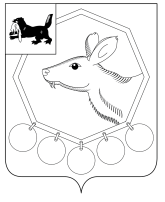                                                   РОССИЙСКАЯ  ФЕДЕРАЦИЯИРКУТСКАЯ ОБЛАСТЬ               МУНИЦИПАЛЬНОЕ ОБРАЗОВАНИЕ «БАЯНДАЕВСКИЙ РАЙОН»                                                     ПОСТАНОВЛЕНИЕ  МЭРАОб утверждении Положения о проведении районного трудового соревнования (конкурса) в сфере агропромышленного комплекса в 2018 годуМО «Баяндаевский район»	 В целях содействия развитию субъектов малого предпринимательства на территории МО «Баяндаевский район», руководствуясь ст. 15 Федерального закона от 06.10.2003 №131- ФЗ «Об общих принципах организации местного самоуправления в Российской Федерации»,  подпрограммой «Поддержка и развитие малого и среднего предпринимательства в МО «Баяндаевский район» на 2016 – 2018 годы» муниципальной программы «Совершенствование механизмов управления экономическим развитием в МО «Баяндаевский район» на 2015-2020 годы, утвержденной постановлением мэра МО «Баяндаевский район» от 25.02.2015 г. № 41, ст. ст. 33,48 Устава МО «Баяндаевский район»,  постановляю:Утвердить:- Положение о проведении конкурса «Лучший предприниматель в отрасли растениеводства», «Лучший предприниматель в отрасли животноводства» МО «Баяндаевский район» (далее именуется конкурс) согласно приложению № 1;- состав Комиссии по подведению итогов «Лучший предприниматель в отрасли растениеводства», «Лучший предприниматель в отрасли животноводства»  МО «Баяндаевский район» (далее именуется Комиссия) согласно приложению № 2;- таблицу подсчета баллов, согласно приложению № 3Настоящее постановление подлежит официальному опубликованию в газете «Заря» и размещению на официальном сайте МО «Баяндаевский район» в информационно- телекоммуникационной сети «Интернет».Контроль за исполнением настоящего постановления возложить на заместителя мэра МО «Баяндаевский район» В.Т. Еликова. И. о мэрамуниципального образования «Баяндаевский район»В. Р. МоноевПриложение № 1 к постановлению мэра МО «Баяндаевский район»от «04» 10  2018 года  № 181ПОЛОЖЕНИЕо проведении трудового соревнования (конкурса) «Лучший предприниматель в отрасли растениеводства», «Лучший предприниматель в отрасли животноводства» МО «Баяндаевский район»Общие положенияНастоящее Положение определяет порядок проведения трудового соревнования (конкурса).1.2.Целью конкурса является увеличение производства и реализации сельскохозяйственной продукции и продуктов питания, достижение высокой эффективности труда, выявление лучших работающих в агропромышленном производстве трудовых коллективов, передовых работников организаций агропромышленного комплекса и поощрения их за высокие результаты труда проводит районное трудовое соревнование (конкурс) в сфере агропромышленного комплекса в 2018 году.1.3. Организатором конкурса является отдел сельского хозяйства администрации МО «Баяндаевский район»1.4. Участниками конкурса являются председатели индивидуальные предприниматели главы крестьянско-фермерские хозяйства, зарегистрированные на территории МО «Баяндаевский район».1.5. Для проведения и подведения итогов конкурса создается конкурсная комиссия.Порядок проведения Конкурс проводится с 12 октября по 26 октября 2018 года.Для участия в конкурсе участники представляют по установленной форме заявки на участие в конкурсе (приложение 1) Заявки на участие в конкурсе направляются до 26 октября 2018 года в отдел сельского хозяйства администрации МО «Баяндаевский район».2.4. К заявке прилагается информация о производственно-финансовой деятельности организации АПК по форме (приложение 2).2.5. Отдел сельского хозяйства администрации МО «Баяндаевский район» обобщает полученные материалы и направляет их на комиссию до 02 ноября конкурсного года.2.6. Комиссия рассматривает представленные материалы до 06 ноября конкурсного года, подводит итоги конкурса, определяет победителей и вносит проект постановления мэра МО «Баяндаевский район» о присуждении премий победителям конкурса.Комиссия имеет право осуществить выборочную проверку представленных сведений, в случае необходимости, с выездом в муниципальные образования.2.7. При подведении итогов конкурса Комиссия руководствуется таблицей подсчета баллов  и на основании баллов подводит итоги с присуждением I, II, III места. Подведение итогов, награждение победителейПобедители конкурса определяются решение Комиссии, принятым открытым голосованием большинством голосов членов комиссииПобедителям конкурса вручаются грамоты и денежные призы в номинации: - «Лучший предприниматель в отрасли растениеводства» »  за 1 место5000 рублей, за 2 место 4500 рублей и 3 место 3500 рублей; - «Лучший предприниматель в отрасли животноводства»  за 1 место5000 рублей, за 2 место 4500 рублей и 3 место 3500 рублей.Приложение N 2к постановлению мэра МО «Баяндаевский район»от «04» 10 2018 г. N 181СОСТАВКОМИССИИ ПО ПОДВЕДЕНИЮ ИТОГОВ КОНКУРСА «ЛУЧШИЙ ПРЕДПРИНИМАТЕЛЬ В ОТРАСЛИ РАСТЕНИЕВОДСТВА», «ЛУЧШИЙ ПРЕДПРИНИМАТЕЛЬ В ОТРАСЛИ ЖИВОТНОВОДСТВА» МО «БАЯНДАЕВСКИЙ РАЙОН»Еликов Виталий Тимофеевич		заместитель мэра МО «Баяндаевский район», председатель комиссии;Хамнуева Марина Валерьевна	начальник отдела сельского хозяйства администрации МО «Баяндаевский район», заместитель председателя комиссии;Шабанова Регина Борисовна	главный специалист по экономике отдела сельского хозяйства администрации МО «Баяндаевский район», секретарь комиссии.Члены Комиссии:Буинов Александр Васильевич	начальник финансового управления администрации МО «Баяндаевский район»;Мамаев Федор Германович	главный специалист юридического отдела администрации МО «Баяндаевский район»;Борошноева Инга Вениаминовна		начальник отдела экономики и охраны труда администрации МО «Баяндаевский район»;Шодорова Людмила Аркадьевна	консультант сектора по вопросам охраны труда администрации МО «Баяндаевский район»;Барданова Октябрина Алексеевна	консультант по торговле отдела экономики и охраны труда администрации МО «Баяндаевский район».Приложение N 3Таблица подсчета баллов по номинации «Лучший предприниматель в отрасли растениеводства»Таблица подсчета баллов по номинации «Лучший предприниматель в отрасли животноводства»АНКЕТАдля участия в районном трудовом соревновании (конкурсе) в сфере агропромышленного комплекса в 2018 году в номинации                                        «Лучший ______________________ »1. Ф.И. О. участника ________________________________________________2.	Число, месяц, год рождения _______________________________________3.	Место работы,  должность_________________________________________4.	Стаж работы в АПК ______________________________________________5. Стаж работы в организации АПК (у индивидуального предпринимателя) __________________________________________________________________6.	Образование и специальность _______________________________________________________________________________________________________(высшее или среднее профессиональное)7.	Наименование образовательной организации, дата окончания (специальность, направление подготовки) ____________________________________________________________________________________________________________________________________(при наличии нескольких указывать все)8.	 Повышение квалификации (при наличии) __________________________________________________________________(дата, образовательная организация и  тема повышения квалификации)9. Награждения (поощрения) (при наличии) ____________________________10. Информация о  других направлениях  деятельности  ____________________________________________________________________________________________________________________________________11.	 Контактная информация __________________________________________________________________(индекс, адрес, телефон, факс, адрес электронной почты)__________________________________            ______________(подпись специалиста)			 	(расшифровка подписи специалиста)Информацияо производственно-финансовой деятельности индивидуального предпринимателя____________________________________________________________(название хозяйства, район) для участия в областном трудовом соревновании (конкурсе) в сфере агропромышленного комплекса в 2018 году по номинации «Лучший предприниматель в отрасли растениеводства»  (мелкотоварное или крупно - товарное хозяйство) Участник конкурса ________________________________________________________(Ф.И.О. ИП, ИП глава КФХ)Дата регистрации индивидуального предпринимателя _________________________  Предприниматель __________________ Ф.И.О.	Главный бухгалтер _____________ Ф.И.О.М.П.Информацияо производственно-финансовой деятельности индивидуального предпринимателя____________________________________________________________(название хозяйства, район) для участия в областном трудовом соревновании (конкурсе) в сфере агропромышленного комплекса в 2018 году по номинации «Лучший предприниматель в отрасли животноводства»  (мелкотоварное или крупно - товарное хозяйство) Участник конкурса ________________________________________________________(Ф.И.О. ИП, ИП глава КФХ)Дата регистрации индивидуального предпринимателя _________________________  Предприниматель __________________ Ф.И.О.	Главный бухгалтер _____________ Ф.И.О.М.П. от «04». 10. 2018  года №181с. БаяндайКритерии и их показателиКритерии и их показателиЗначениеБалл1.Рост производства продукции сельского хозяйства по каждому виду продукции в                2018 году  (ожидаемые показатели) в сравнении со средним показателем за 2016-2017 годы, %Зерноотсутствие роста01.Рост производства продукции сельского хозяйства по каждому виду продукции в                2018 году  (ожидаемые показатели) в сравнении со средним показателем за 2016-2017 годы, %Зернорост: до 10 %51.Рост производства продукции сельского хозяйства по каждому виду продукции в                2018 году  (ожидаемые показатели) в сравнении со средним показателем за 2016-2017 годы, %Зерноот 10 до15 %101.Рост производства продукции сельского хозяйства по каждому виду продукции в                2018 году  (ожидаемые показатели) в сравнении со средним показателем за 2016-2017 годы, %Зерноот 15 до 20%151.Рост производства продукции сельского хозяйства по каждому виду продукции в                2018 году  (ожидаемые показатели) в сравнении со средним показателем за 2016-2017 годы, %Зерноот 20 %202. Сохранение и рост посевных площадей по каждому виду сельскохозяйственных культур  в 2018 году (ожидаемые показатели)  в сравнении со средним показателем за 2016-2017 годы, %зерновыеуменьшение площадей02. Сохранение и рост посевных площадей по каждому виду сельскохозяйственных культур  в 2018 году (ожидаемые показатели)  в сравнении со средним показателем за 2016-2017 годы, %зерновыесохранение площадей52. Сохранение и рост посевных площадей по каждому виду сельскохозяйственных культур  в 2018 году (ожидаемые показатели)  в сравнении со средним показателем за 2016-2017 годы, %зерновыерост:до 5%102. Сохранение и рост посевных площадей по каждому виду сельскохозяйственных культур  в 2018 году (ожидаемые показатели)  в сравнении со средним показателем за 2016-2017 годы, %зерновыеот 5 до 10%152. Сохранение и рост посевных площадей по каждому виду сельскохозяйственных культур  в 2018 году (ожидаемые показатели)  в сравнении со средним показателем за 2016-2017 годы, %зерновыеот 10 %203.Урожайность зерновых культур в 2018 году (ожидаемый показатель), ц/гадо 15 ц/га53.Урожайность зерновых культур в 2018 году (ожидаемый показатель), ц/гаот 15 до 20 ц/га73.Урожайность зерновых культур в 2018 году (ожидаемый показатель), ц/гаот 20 до 25 ц/га103.Урожайность зерновых культур в 2018 году (ожидаемый показатель), ц/гаот 25 до 30 ц/га153.Урожайность зерновых культур в 2018 году (ожидаемый показатель), ц/гаот  30 ц/га204. Рост уровня рентабельности, % (без субсидий бюджетов) в 2018 году (ожидаемый показатель) в сравнении со средним показателем за                       2016-2017 годы, %процентный пункт(п.п.)отсутствие роста04. Рост уровня рентабельности, % (без субсидий бюджетов) в 2018 году (ожидаемый показатель) в сравнении со средним показателем за                       2016-2017 годы, %процентный пункт(п.п.)рост: до 5 п.п.                                                                                                                                                                                                                                                                                                                                                                                                                                                                                                                                                                                                                                                                                                                                                                                                                                                                                                                                      54. Рост уровня рентабельности, % (без субсидий бюджетов) в 2018 году (ожидаемый показатель) в сравнении со средним показателем за                       2016-2017 годы, %процентный пункт(п.п.)от 5 до 10 п.п.74. Рост уровня рентабельности, % (без субсидий бюджетов) в 2018 году (ожидаемый показатель) в сравнении со средним показателем за                       2016-2017 годы, %процентный пункт(п.п.)от 10  до 15 п.п.104. Рост уровня рентабельности, % (без субсидий бюджетов) в 2018 году (ожидаемый показатель) в сравнении со средним показателем за                       2016-2017 годы, %процентный пункт(п.п.)от 15 до 20 п.п.154. Рост уровня рентабельности, % (без субсидий бюджетов) в 2018 году (ожидаемый показатель) в сравнении со средним показателем за                       2016-2017 годы, %процентный пункт(п.п.)от 20 п.п. 205. Рост среднемесячной заработной платы одного работника в 2018 году (ожидаемый показатель) в сравнении со средним показателем за                        2016-2017 годы, %, снижение05. Рост среднемесячной заработной платы одного работника в 2018 году (ожидаемый показатель) в сравнении со средним показателем за                        2016-2017 годы, %, сохранение и рост до 5%55. Рост среднемесячной заработной платы одного работника в 2018 году (ожидаемый показатель) в сравнении со средним показателем за                        2016-2017 годы, %, рост:от 5 до 10%105. Рост среднемесячной заработной платы одного работника в 2018 году (ожидаемый показатель) в сравнении со средним показателем за                        2016-2017 годы, %, от 10% 156. Наличие наград и (или) поощрений у индивидуального предпринимателя,  главы КФХ   за достигнутые успехи в производственной и общественной в 2018 году   и (или) в  2016-2017 годахда/нетнет наград и (или) поощрений;наличие наград и (или) поощрений057. Участие  индивидуального предпринимателя,  КФХ     в областных и (или) районных имиджевых мероприятиях (выставках, ярмарках сельскохозяйственной продукции) в 2018 году   и  в  2016-2017 годахда/нет не участвует в мероприятиях;ежегодное участие0108.Участие индивидуального предпринимателя,  КФХ   в реализации мероприятий Концепции  развития непрерывного агробизнес - образования в  2018 году   и (или) в   2016-2017 годах количество договоровотсутствие договоров;наличие договоров:до 2-х более  2-х 0510Критерии и их показателиКритерии и их показателиЗначениеБалл1.Рост производства продукции сельского хозяйства по каждому виду продукции в                2018 году  (ожидаемые показатели) в сравнении со средним показателем за 2016-2017 годы, %МясоМолокоотсутствие роста01.Рост производства продукции сельского хозяйства по каждому виду продукции в                2018 году  (ожидаемые показатели) в сравнении со средним показателем за 2016-2017 годы, %МясоМолокорост: до 10 %51.Рост производства продукции сельского хозяйства по каждому виду продукции в                2018 году  (ожидаемые показатели) в сравнении со средним показателем за 2016-2017 годы, %МясоМолокоот 10 до15 %101.Рост производства продукции сельского хозяйства по каждому виду продукции в                2018 году  (ожидаемые показатели) в сравнении со средним показателем за 2016-2017 годы, %МясоМолокоот 15 до 20%151.Рост производства продукции сельского хозяйства по каждому виду продукции в                2018 году  (ожидаемые показатели) в сравнении со средним показателем за 2016-2017 годы, %МясоМолокоот 20 %202. Сохранение и рост поголовья по каждому виду скота на конец года в 2018 году (ожидаемые показатели) в сравнении со средним показателем за 2016-2017 годы, %КРС коровысвиньилошадиснижение поголовья02. Сохранение и рост поголовья по каждому виду скота на конец года в 2018 году (ожидаемые показатели) в сравнении со средним показателем за 2016-2017 годы, %КРС коровысвиньилошадисохранение поголовья52. Сохранение и рост поголовья по каждому виду скота на конец года в 2018 году (ожидаемые показатели) в сравнении со средним показателем за 2016-2017 годы, %КРС коровысвиньилошадирост:до 5%102. Сохранение и рост поголовья по каждому виду скота на конец года в 2018 году (ожидаемые показатели) в сравнении со средним показателем за 2016-2017 годы, %КРС коровысвиньилошадиот 5 до 10%152. Сохранение и рост поголовья по каждому виду скота на конец года в 2018 году (ожидаемые показатели) в сравнении со средним показателем за 2016-2017 годы, %КРС коровысвиньилошадиот 10 %203. Увеличение надоя на 1 фуражную корову в 2018 году (ожидаемый показатель)  по сравнению со среднеобластным показателем 2017 года,            5105 кг отсутствие увеличения надоя03. Увеличение надоя на 1 фуражную корову в 2018 году (ожидаемый показатель)  по сравнению со среднеобластным показателем 2017 года,            5105 кг увеличение:до 500 кг53. Увеличение надоя на 1 фуражную корову в 2018 году (ожидаемый показатель)  по сравнению со среднеобластным показателем 2017 года,            5105 кг от 500 до 700 кг103. Увеличение надоя на 1 фуражную корову в 2018 году (ожидаемый показатель)  по сравнению со среднеобластным показателем 2017 года,            5105 кг от 700 до1000 кг153. Увеличение надоя на 1 фуражную корову в 2018 году (ожидаемый показатель)  по сравнению со среднеобластным показателем 2017 года,            5105 кг от 1000 кг204.Заготовка кормов на условную голову в                   2018 году (ожидаемый показатель), ц к.ед. до 15 ц к. ед.54.Заготовка кормов на условную голову в                   2018 году (ожидаемый показатель), ц к.ед. от 15 до 18 ц к. ед.74.Заготовка кормов на условную голову в                   2018 году (ожидаемый показатель), ц к.ед. от 18 до 21 ц к. ед.104.Заготовка кормов на условную голову в                   2018 году (ожидаемый показатель), ц к.ед. от 21 до 25 ц к. ед.154.Заготовка кормов на условную голову в                   2018 году (ожидаемый показатель), ц к.ед. от 25 ц к. ед.205. Рост уровня рентабельности, % (без субсидий бюджетов) в 2018 году (ожидаемый показатель) в сравнении со средним показателем за                       2016-2017 годы, %процентный пункт(п.п.)отсутствие роста05. Рост уровня рентабельности, % (без субсидий бюджетов) в 2018 году (ожидаемый показатель) в сравнении со средним показателем за                       2016-2017 годы, %процентный пункт(п.п.)рост: до 5 п.п.                                                                                                                                                                                                                                                                                                                                                                                                                                                                                                                                                                                                                                                                                                                                                                                                                                                                                                                                      55. Рост уровня рентабельности, % (без субсидий бюджетов) в 2018 году (ожидаемый показатель) в сравнении со средним показателем за                       2016-2017 годы, %процентный пункт(п.п.)от 5 до 10 п.п.75. Рост уровня рентабельности, % (без субсидий бюджетов) в 2018 году (ожидаемый показатель) в сравнении со средним показателем за                       2016-2017 годы, %процентный пункт(п.п.)от 10  до 15 п.п.105. Рост уровня рентабельности, % (без субсидий бюджетов) в 2018 году (ожидаемый показатель) в сравнении со средним показателем за                       2016-2017 годы, %процентный пункт(п.п.)от 15 до 20 п.п.155. Рост уровня рентабельности, % (без субсидий бюджетов) в 2018 году (ожидаемый показатель) в сравнении со средним показателем за                       2016-2017 годы, %процентный пункт(п.п.)от 20 п.п. 206. Рост среднемесячной заработной платы одного работника в 2018 году (ожидаемый показатель) в сравнении со средним показателем за                        2016-2017 годы, %, снижение06. Рост среднемесячной заработной платы одного работника в 2018 году (ожидаемый показатель) в сравнении со средним показателем за                        2016-2017 годы, %, сохранение и рост до 5%56. Рост среднемесячной заработной платы одного работника в 2018 году (ожидаемый показатель) в сравнении со средним показателем за                        2016-2017 годы, %, рост:от 5 до 10%106. Рост среднемесячной заработной платы одного работника в 2018 году (ожидаемый показатель) в сравнении со средним показателем за                        2016-2017 годы, %, от 10% 157. Наличие наград и (или) поощрений у индивидуального предпринимателя,  главы КФХ   за достигнутые успехи в производственной и общественной в 2018 году   и (или) в  2016-2017 годахда/нетнет наград и (или) поощрений;наличие наград и (или) поощрений058. Участие  индивидуального предпринимателя,  КФХ     в областных и (или) районных имиджевых мероприятиях (выставках, ярмарках сельскохозяйственной продукции) в 2018 году   и  в  2016-2017 годахда/нет не участвует в мероприятиях;ежегодное участие0109.Участие индивидуального предпринимателя,  КФХ   в реализации мероприятий Концепции  развития непрерывного агробизнес - образования в  2018 году   и (или) в   2016-2017 годах количество договоровотсутствие договоров;наличие договоров:до 2-х более  2-х 0510Дата составления анкеты№ п/пПоказатели2016 год2017 годсредний показатель за 2 года2018 год(ожидаемые показатели)2018 год к среднему показателю за 2 года1.Производство продукции сельского хозяйства по каждому виду продукции, тонн- зерно2.Посевные площади, всего, гав т.ч. под-  зерновые3.Урожайность зерновых культур , ц/га4.Уровень рентабельности, %5.Среднемесячная заработная плата одного работника, руб.6. Наличие наград и (или) поощрений  у  индивидуального предпринимателя, главы КФХ за достигнутые успехи в производственной и общественной деятельности, да/нетхХ7.Участие индивидуального предпринимателя, КФХ    в областных и (или) районных имиджевых мероприятиях (выставках, ярмарках сельскохозяйственной продукции), да/нет8. Участие  индивидуального предпринимателя, КФХ   в реализации мероприятий Концепции  развития непрерывного агробизнес - образования, количество договоров9.Участие индивидуального предпринимателя, КФХ в реализации мероприятий Концепции развития непрерывного агробизнес – образования, количество договоров№ п/пПоказатели2016 год2017 годсредний показатель за 2 года2018 год(ожидаемые показатели)2018 год к среднему показателю за 2 года1.Производство продукции сельского хозяйства по каждому виду продукции, тонн- молоко- мясо2.Поголовье скота на конец года, гол.- КРС,в т.ч. коровы- свиньи- лошади3.Надой на 1 фуражную корову, кг. 4.Заготовка кормов на условную голову, ц к.ед. 5.Уровень рентабельности, %6.Среднемесячная заработная плата одного работника, руб.7. Наличие наград и (или) поощрений  у  индивидуального предпринимателя, главы КФХ за достигнутые успехи в производственной и общественной деятельности, да/нетхХ8.Участие индивидуального предпринимателя, КФХ    в областных и (или) районных имиджевых мероприятиях (выставках, ярмарках сельскохозяйственной продукции), да/нет9. Участие  индивидуального предпринимателя, КФХ   в реализации мероприятий Концепции  развития непрерывного агробизнес - образования, количество договоров10.Участие индивидуального предпринимателя, КФХ в реализации мероприятий Концепции развития непрерывного агробизнес – образования, количество договоров